 1ºANO – SEMANA DE 08/03/2021 A 12/03/2021Escola: EMEB JOSIAS DA SILVA MACEDOProfessor (a): BRUNA, DAMARES E ALEXSANDRA.Ano/turma: 1º A, 1º B E 1º CATIVIDADE DO DIA: 08 SEGUNDA- FEIRAPARA TODOS OS DIAS – FAZER O CABEÇALHO CONFORME MODELO ABAIXO:BICHODÁRIOEXISTEM MUITAS RAÇAS DE CACHORRO! QUAL VOCÊ MAIS GOSTA?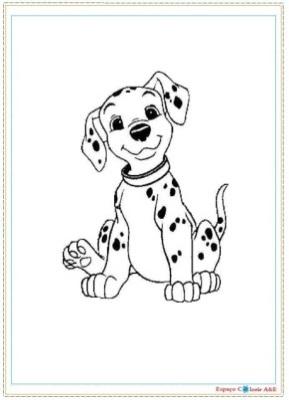 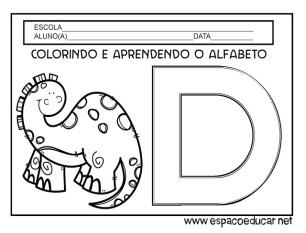 DÁLMATA    QUE BICHO EXISTE COM A LETRA D?UM DÁLMATA COM DOR DE DENTE!AGORA VAMOS FORMAR ESTAS PALAVRAS COM O ALFABETO MÓVEL:DADO- DOCE- DETETIVE- DEDO- DIAMANTE- DINO – DOMINÓ- DUREX- DUENDEOBS: FAÇA O ESTUDO DAS PALAVRAS DO QUADRO ACIMA E PERGUNTE:QUAL O NOME DA PRIMEIRA LETRA, DA ÚLTIMA LETRA, QUANTAS LETRAS TÊM.....FAMÍLIA SILÁBICA DO DLIGUE AS FIGURAS DE ACORDO COM A SÍLABA INICIAL: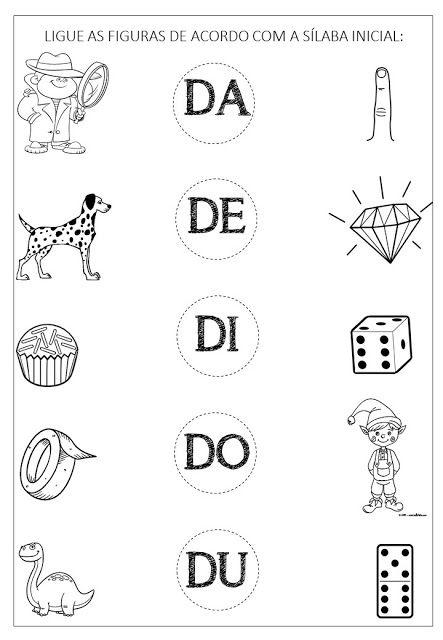 DETETIVE- DALMATA- DOCE- DUREX- DINOSSAURO- DEDO- DIAMANTE- DADO-DUENDE- DOMINÓAGORA COPIE AS PALAVRAS NO SEU CADERNO EM ORDEM ALFABÉTICA COMPLETE OS NOMES DOS DESENHOS COM A FAMÍLIA SILÁBICA:  DA DE DI DO DU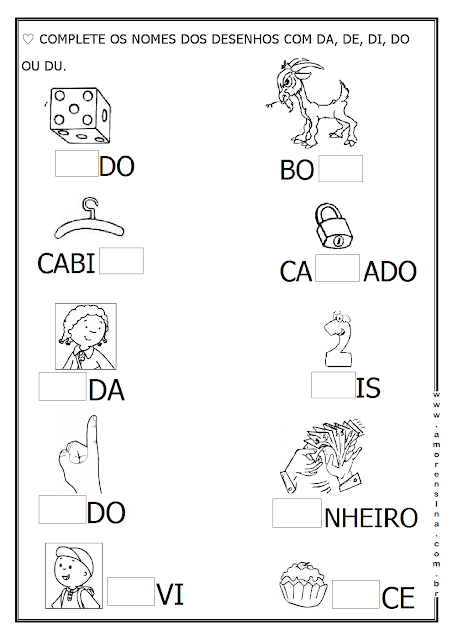 PEÇA PARA CRIANÇA ESCOLHER UMA PALAVRA DA ATIVIDADE ACIMA, FORMAR UMA FRASE E ESCREVÊ-LA AQUI:_____________________________________________________________________ATIVIDADE DO DIA 09 TERÇA-FEIRAPARA TODOS OS DIAS – FAZER O CABEÇALHO CONFORME MODELO ABAIXO:“ESTAMOS VIVENDO UM MOMENTO DE ISOLAMENTO SOCIAL, PARA ISTO DEVEMOS SEGUIR ALGUMAS REGRAS ESTABELECIDAS E TOMAR ALGUNS CUIDADOS”. LEIA O LIVRO QUE SERÁ ENVIADO VIA WHATSAPP: USE MÁSCARA DEPOIS REALIZE A ATIVIDADE ABAIXO: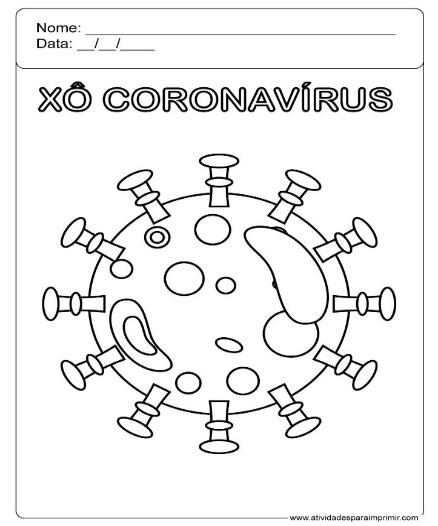 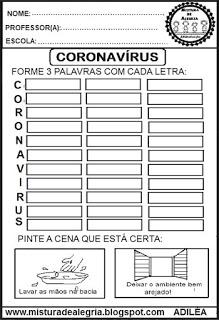 (https://www.bing.com/images/search?q=+para+1+ano)ATIVIDADE DO DIA 10 QUARTA-FEIRAPARA TODOS OS DIAS – FAZER O CABEÇALHO CONFORME MODELO ABAIXO:LEITURA SUGERIDA: AS FAMÍLIAS DO MUNDINHO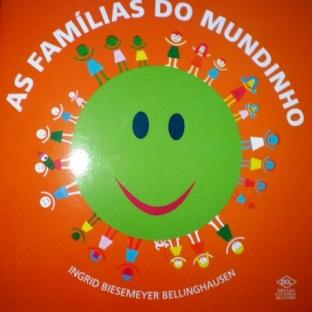 A FAMILIA É MUITO IMPORTANTE, COM A AJUDA DA FAMÍLIA, ESCREVA OS NOMES, SE PREFERIR PODE DESENHAR SEUS FAMILIARES: (caso tenha irmãos, faça mais galhos)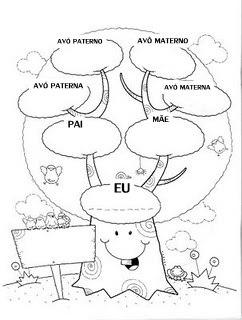 ATIVIDADE DO DIA 11 QUINTA-FEIRAPARA TODOS OS DIAS – FAZER O CABEÇALHO CONFORME MODELO ABAIXO:LEITURA – TURMA DA MÔNICA NÚMEROSCONTE E ESCREVA O NUMERAL QUE INDICA A QUANTIDADE DE ELEMENTOS DE CADA GRUPO: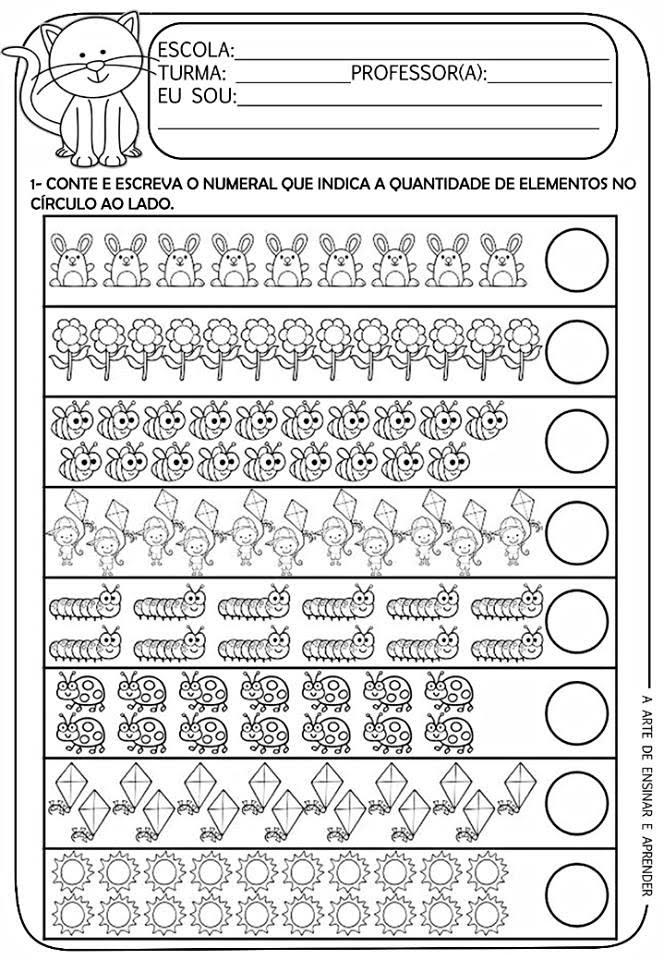 (https://www.bing.com/images/search?q=atividades+de+1+ano)ATIVIDADE DO DIA 12 SEXTA-FEIRAPARA TODOS OS DIAS – FAZER O CABEÇALHO CONFORME MODELO ABAIXO:LEITURA – BIBI TOMA BANHOVAMOS CANTAR? MÚSICA - PALAVRA CANTADA-MÃO, ACESSE O LINK: https://www.youtube.com/watch?v=CaTXgmHyMSk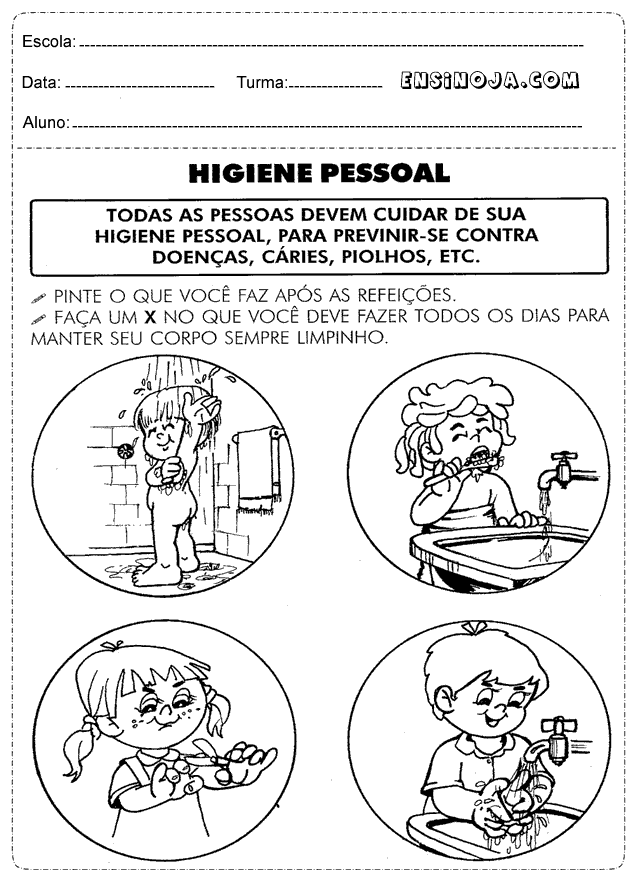 1ºANO – SEMANA DE 15/03/2021 A 19/03/2021Escola: EMEB JOSIAS DA SILVA MACEDOProfessor (a): BRUNA, DAMARES E ALEXSANDRA.Ano/turma: 1º A, 1º B E 1º CATIVIDADE DO DIA 15 SEGUNDA-FEIRAPARA TODOS OS DIAS – FAZER O CABEÇALHO CONFORME MODELO ABAIXO:BICHODÁRIO 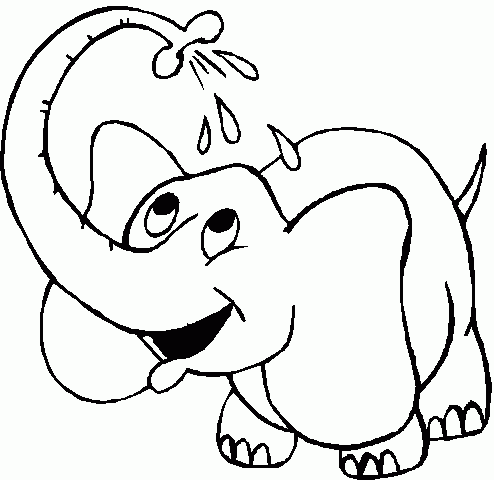 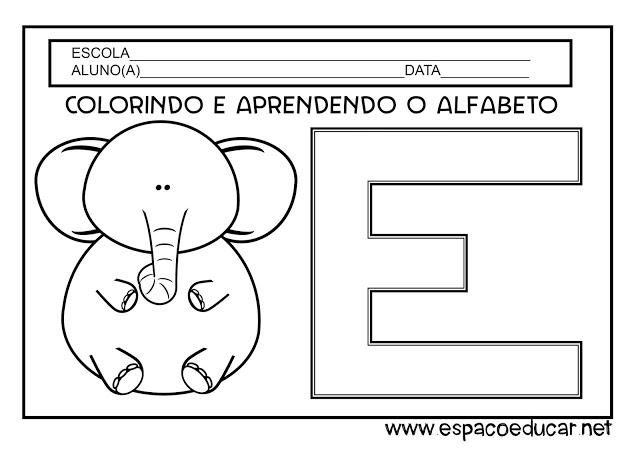 NA LETRA E,VEM O ELEFANTE, ENROLANDO NA SUA ENORME TROMBA.ELEFANTEEEEEEEEEENCONTRE AS FIGURAS QUE INICIAM COM A LETRA E: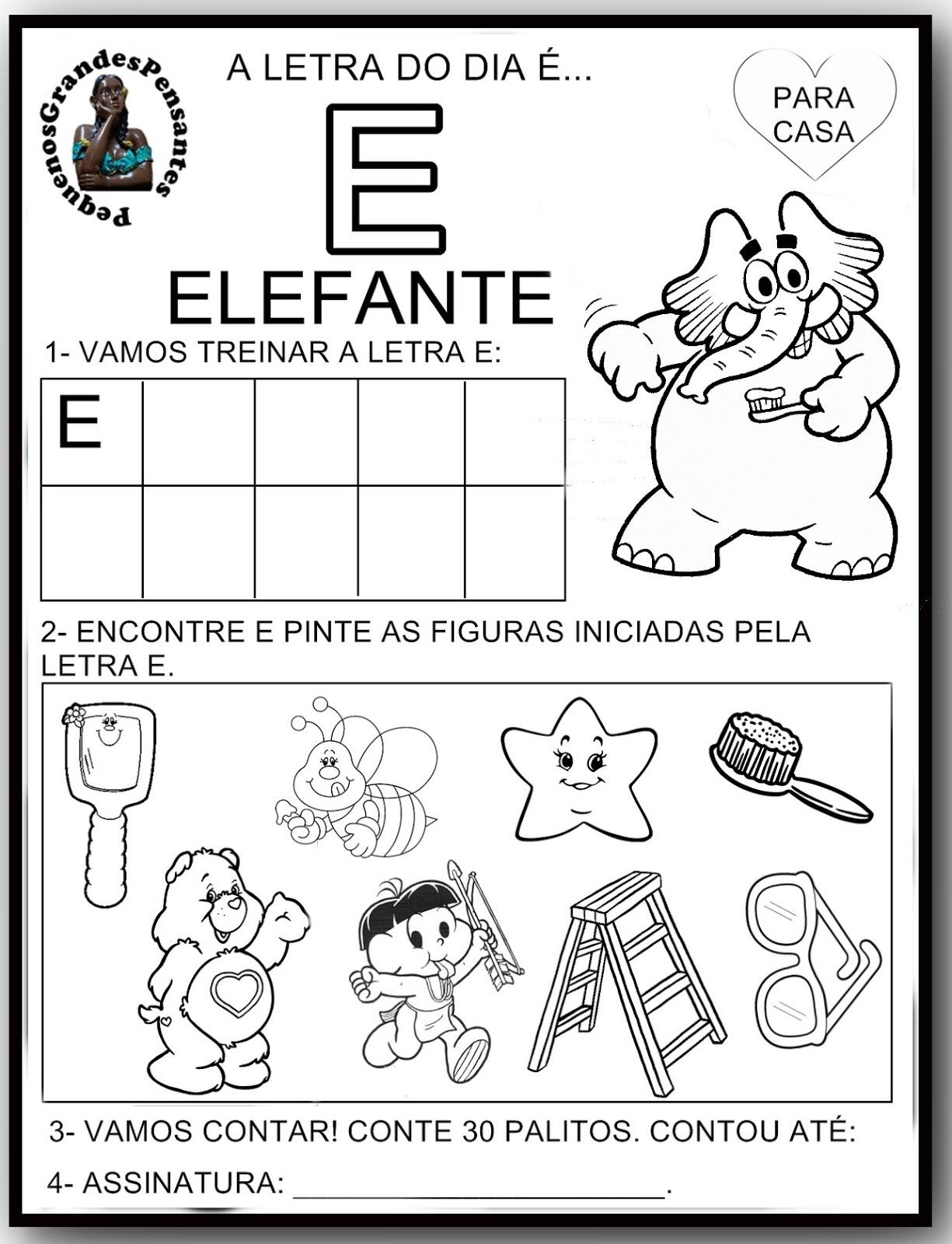 PARA FIXAR: FORME O NOME DESTAS PALAVRAS COM O ALFABETO MÓVEL:ESPELHO- ESTRELA- ESCOVA- ESCADAORALIDADE – FAÇA O ESTUDO DAS PALAVRAS ACIMA, PERGUNTANDO PARA CRIANÇA:QUAL O NOME DA LETRA INICIAL? QUAL O NOME DA ÚLTIMA LETRA? QUANTAS LETRAS TEM NA PALAVRA? QUANTAS SÍLABAS? (não é necessário separar as sílabas, pergunte: quantas vezes você abre a boca para falar, por ex: E-LE-FAN-TE? (4 vezes) ATIVIDADE DO DIA 16 TERÇA-FEIRAPARA TODOS OS DIAS – FAZER O CABEÇALHO CONFORME MODELO ABAIXO:VAMOS CANTAR? MÚSICA – A LETRA E  ACESSE O LINK:LETRA E! (Série "Vamos escrever?") - YouTubeDITADO RECORTADOVAMOS RECORTAR AS PALAVRAS CORRESPONDENTES AOS DESENHOS E COLAR: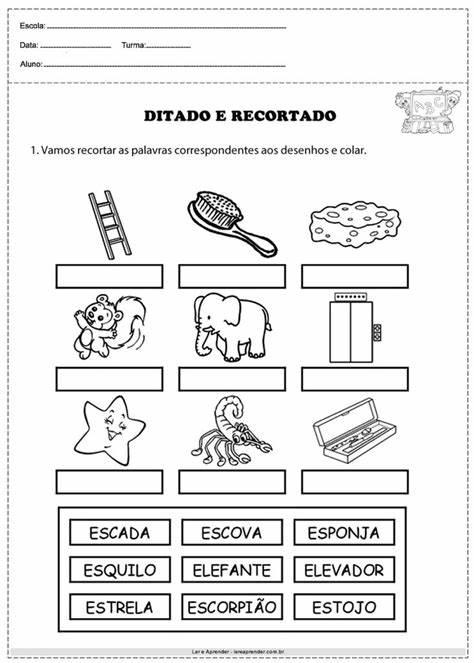 https://www.bing.com/images/search?q=ditado+recortado+para+1+anoATIVIDADE DO DIA 17 QUARTA-FEIRAPARA TODOS OS DIAS – FAZER O CABEÇALHO CONFORME MODELO ABAIXO:QUEM MORA NA CASA TORTA, SEM JANELINHA E SEM PORTA? https://www.youtube.com/watch?v=39A5nja81dY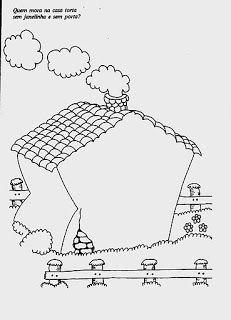 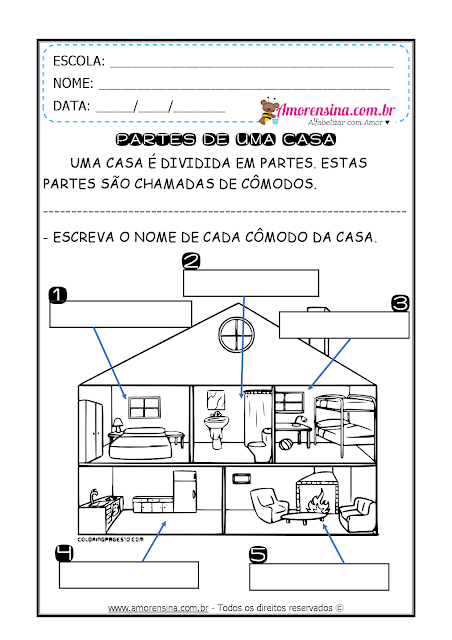 AGORA RESPONDA: QUAL CÔMODO DA SUA CASA VOCÊ GOSTA MAIS? VAMOS BRINCAR? PEÇA PARA ALGUÉM ESCONDER UM OBJETO NA SALA, ENQUANTO ISSO VOCÊ ESPERA NUM OUTRO CÔMODO, DEPOIS VOCÊ PODE PROCURAR:        QUARTO- BANHEIRO- QUARTO- COZINHA- SALA	ATIVIDADE DO DIA 18 QUINTA-FEIRAPARA TODOS OS DIAS – FAZER O CABEÇALHO CONFORME MODELO ABAIXO:HOJE É DIA DE ARTE 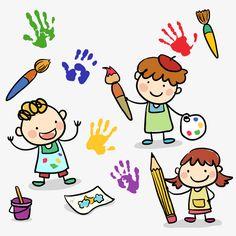 HOJE É DIA DE EDUCAÇÃO FÍSICA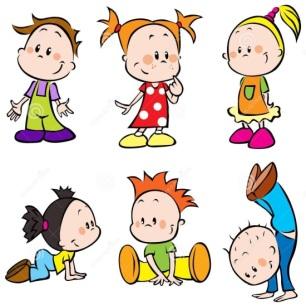 ATIVIDADE DO DIA 19 SEXTA-FEIRAPARA TODOS OS DIAS – FAZER O CABEÇALHO CONFORME MODELO ABAIXO:HOJE É DIA DE INGLÊS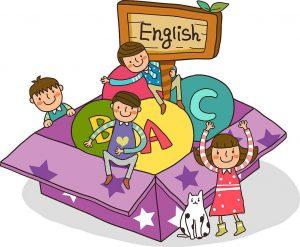 VAMOS CONTAR AS QUANTIDADES DE CADA CONJUNTO E DEPOIS SOMAR: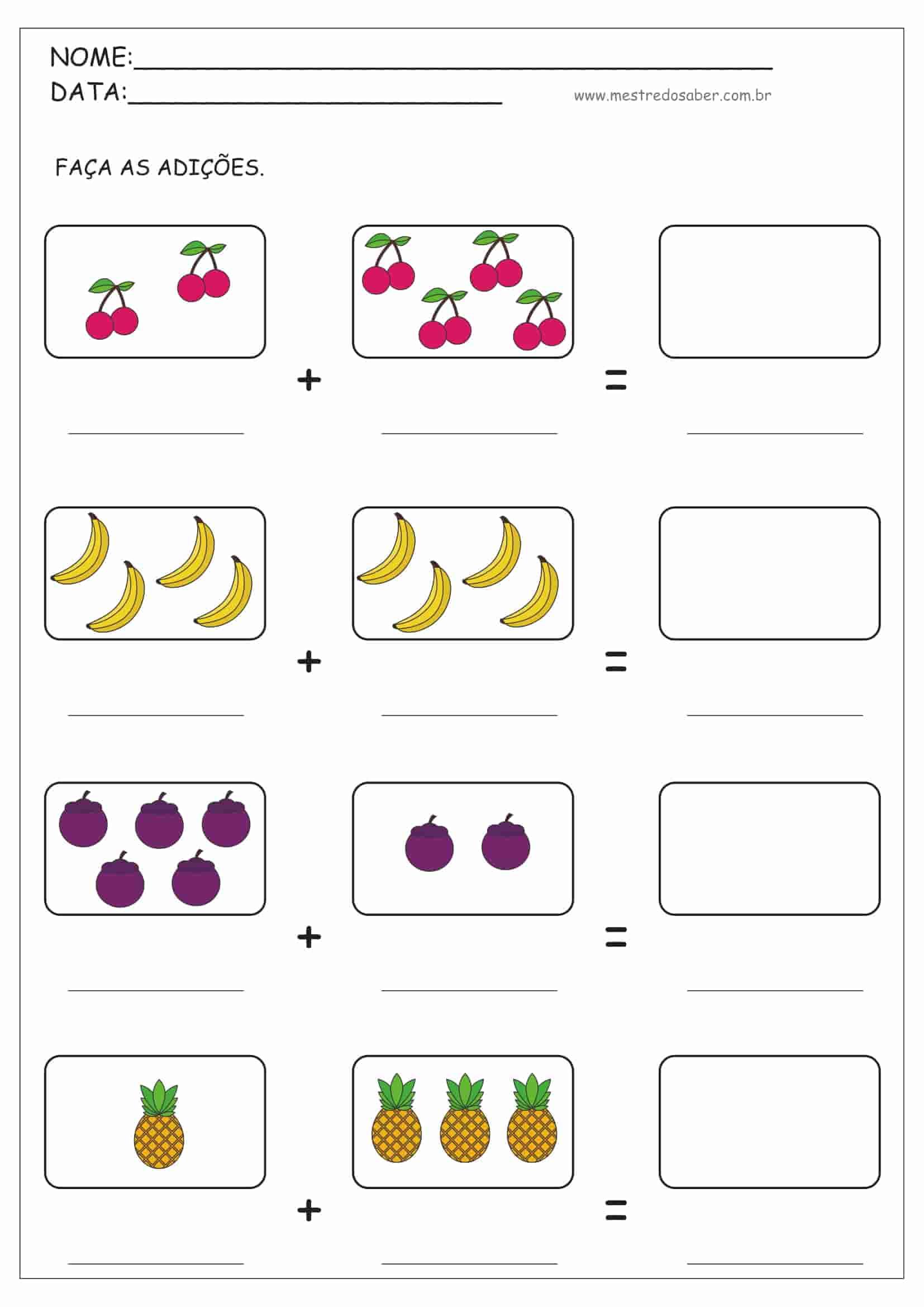 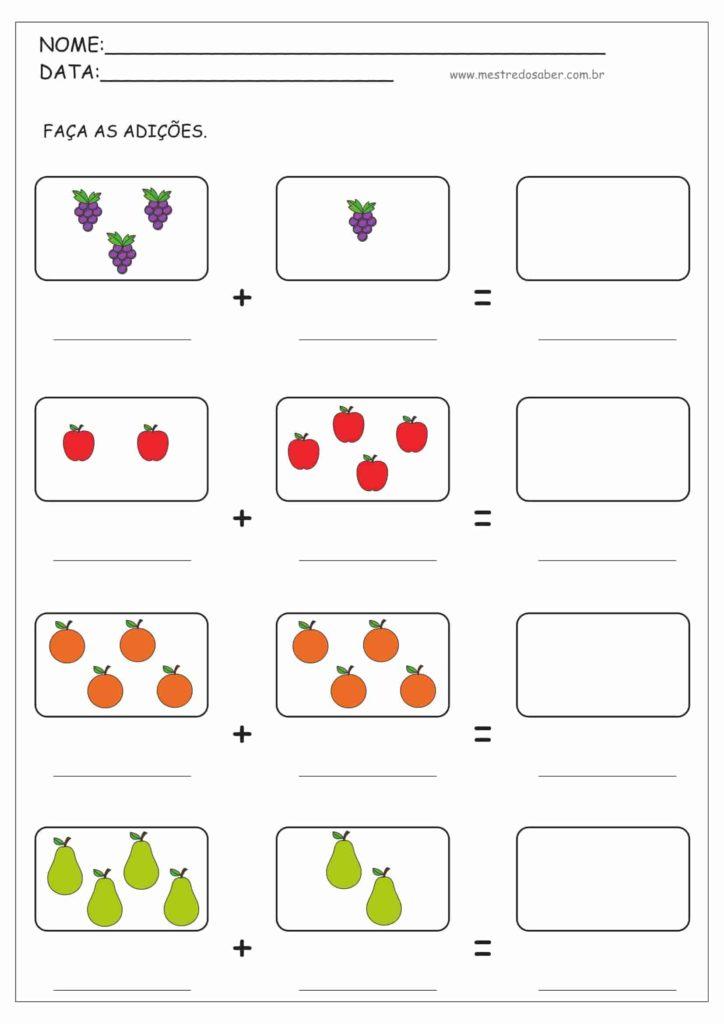 (https://www.bing.com/images/search?q=atividades+de+1+ano)DESAFIO: SOME AS CONTINHAS E DEPOIS PINTE DA MESMA COR OS BALÕES QUE OS RESULTADOS SEJAM IGUAIS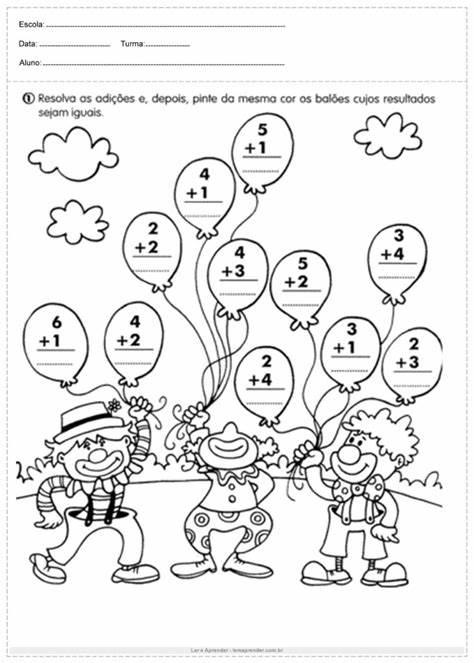 (https://www.bing.com/images/search?q=atividades+de+1+ano)ACABOU!!! ATÉ A PRÓXIMA SEMANA TURMINHA!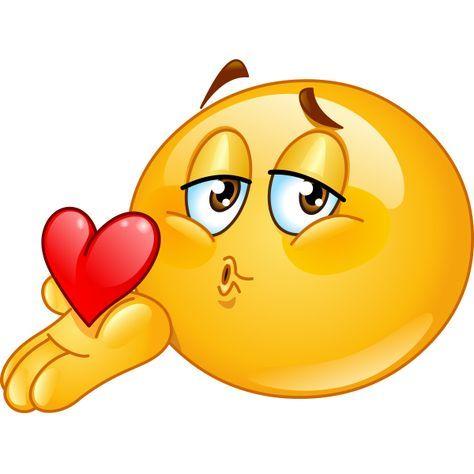 Dia da semanaRotina diária: descrição das atividadesSegunda – feiraData: 08/03/2021LEITURA DIÁRIA: UMA HISTÓRIA PARA CACHORRO- VARAL DE HISTÓRIAhttps://www.youtube.com/watch?v=bLP7LvU8I1ECABEÇALHOPROJETO BICHODÁRIO – LETRA D (LEITURA, LIGAR FIGURA E SÍLABA INICIAL, COMPLETAR COM A FAMÍLIA SÍLABA DO D)Terça-feiraData 09/03/2021LEITURA DIÁRIA: Use máscara – FONTE www.pedagogiasemverba.comCABEÇALHOCIÊNCIAS: HIGIENE – CONSCIENTIZAÇÃOPORTUGUÊS:ACRÓSTICO DA PALAVRA CORONAVÍRUS FORMANDO OUTRAS PALAVRASQuarta-feiraData: 10/03/2021LEITURA DIÁRIA: AS FAMÍLIAS DO MUNDINHO – AUTORA: INGRID BIESEMEYER BELLINGHAUSEN O LIVRO SERÁ ENVIADO VIA WHATSAPP EM PDF.CABEÇALHOHISTÓRIA: FAMÍLIA E A ÁRVORE GENEALÓGICAQuinta-feiraData: 11/03/2021LEITURA DIÁRIA: TURMA DA MÔNICA E OS NÚMEROS – MAURICIO DE SOUSA E YARA MAURA SILVA (COLEÇÃO EDUCAÇÃO DIVERTIDA) SERÁ ENVIADO VIA WHATSAPP EM PDF CABEÇALHOMATEMÁTICA: QUANTIFICAR ELEMENTOSARTE:  ACESSAR A ABA ESPECÍFICA DO BLOG. (ensinofundamentalhortolandia.blogspot.com)EDUCAÇÃO FÍSICA: ACESSAR A ABA ESPECÍFICA DO BLOG. (ensinofundamentalhortolandia.blogspot.com)Sexta-feiraData: 12/03/2021LEITURA DIÁRIA: BIBI TOMA BANHO – AUTOR ALEJANDRO ROSAShttps://www.youtube.com/watch?v=szcpy-D6Xn0CABEÇALHOCIÊNCIAS: HIGIENE PESSOALINGLÊS: ACESSAR A ABA ESPECÍFICA DO BLOG. (ensinofundamentalhortolandia.blogspot.com)EMEB  JOSIAS  DA  SILVA  MACEDO.HORTOLÂNDIA,  ......    DE  MARÇO    DE  2021.                                   HOJE É .......... (ex. segunda-feira)NOME:A-B-C-D-E-F-G-H-I-J-K-L-M-N-O-P-Q-R-S-T-U-V-W-X-Y-ZEMEB  JOSIAS  DA  SILVA  MACEDO.HORTOLÂNDIA,  ......    DE  MARÇO    DE  2021.                                   HOJE É .......... (ex. segunda-feira)NOME:A-B-C-D-E-F-G-H-I-J-K-L-M-N-O-P-Q-R-S-T-U-V-W-X-Y-ZEMEB  JOSIAS  DA  SILVA  MACEDO.HORTOLÂNDIA,  ......    DE  MARÇO    DE  2021.                                   HOJE É .......... (ex. segunda-feira)NOME:A-B-C-D-E-F-G-H-I-J-K-L-M-N-O-P-Q-R-S-T-U-V-W-X-Y-ZEMEB  JOSIAS  DA  SILVA  MACEDO.HORTOLÂNDIA,  ......    DE  MARÇO    DE  2021.                                   HOJE É .......... (ex. segunda-feira)NOME:A-B-C-D-E-F-G-H-I-J-K-L-M-N-O-P-Q-R-S-T-U-V-W-X-Y-ZEMEB  JOSIAS  DA  SILVA  MACEDO.HORTOLÂNDIA,  ......    DE  MARÇO    DE  2021.                                   HOJE É .......... (ex. segunda-feira)NOME:A-B-C-D-E-F-G-H-I-J-K-L-M-N-O-P-Q-R-S-T-U-V-W-X-Y-ZDia da semanaRotina diária: descrição das atividadesSegunda – feiraData:15/03/2021LEITURA DIÁRIA: O MENINO QUE GRITAVA – CONTOS DA GIGIO LIVRO SERÁ ENVIADO VIA WHATSAPP EM PDF.CABEÇALHOPROJETO BICHODÁRIO – LETRA E (LEITURA, ENCONTRAR FIGURAS COM INICIAL E, FORMAR PALAVRAS COM O ALFABETO MÓVEL)Terça-feiraData:16/03/2021LEITURA DIÁRIA: O SAPATEIRO E OS ELFOS- CONTOS DA GIGIO LIVRO SERÁ ENVIADO VIA WHATSAPP EM PDF.CABEÇALHOPORTUGUÊS:ATIVIDADE DO DITADO RECORTADO DA LETRA EQuarta-feiraData:17/03/2021LEITURA DIÁRIA: OS TRÊS PORQUINHOS- EDITORA BRASILEITURA (SCANNED BY CAMSCANNER) CLASSICOS DE OUROO LIVRO SERÁ ENVIADO VIA WHATSAPP EM PDF. CABEÇALHOPORTUGUÊS:LEITURA E ESCRITA DE PALAVRAS CONFORME A IMAGEM CORRESPONDENTEQuinta-feiraData:18/03/2021LEITURA DIÁRIA: TURMA DA MÔNICA CORES –MAURICIO DE SOUSA E YARA MAURA SILVA (COLEÇÃO EDUCAÇÃO DIVERTIDA) O LIVRO SERÁ ENVIADO VIA WHATSAPP EM PDF.CABEÇALHOARTE:  ACESSAR A ABA ESPECÍFICA DO BLOG. (ensinofundamentalhortolandia.blogspot.com)EDUCAÇÃO FÍSICA: ACESSAR A ABA ESPECÍFICA DO BLOG. (ensinofundamentalhortolandia.blogspot.com)Sexta-feiraData:19/03/2021LEITURA DIÁRIA: A RAPOSA SEM RABO- CONTOS DA GIGIO LIVRO SERÁ ENVIADO VIA WHATSAPP EM PDF.CABEÇALHOINGLÊS: ACESSAR A ABA ESPECÍFICA DO BLOG. (ensinofundamentalhortolandia.blogspot.com)MATEMÁTICA: ADIÇÃO CONTANDO AS QUANTIDADES E DESAFIOEMEB  JOSIAS  DA  SILVA  MACEDO.HORTOLÂNDIA,  ......    DE  MARÇO    DE  2021.                                   HOJE É .......... (ex. segunda-feira)NOME:A-B-C-D-E-F-G-H-I-J-K-L-M-N-O-P-Q-R-S-T-U-V-W-X-Y-ZEMEB  JOSIAS  DA  SILVA  MACEDO.HORTOLÂNDIA,  ......    DE  MARÇO    DE  2021.                                   HOJE É .......... (ex. segunda-feira)NOME:A-B-C-D-E-F-G-H-I-J-K-L-M-N-O-P-Q-R-S-T-U-V-W-X-Y-ZEMEB  JOSIAS  DA  SILVA  MACEDO.HORTOLÂNDIA,  ......    DE  MARÇO    DE  2021.                                   HOJE É .......... (ex. segunda-feira)NOME:A-B-C-D-E-F-G-H-I-J-K-L-M-N-O-P-Q-R-S-T-U-V-W-X-Y-ZEMEB  JOSIAS  DA  SILVA  MACEDO.HORTOLÂNDIA,  ......    DE  MARÇO    DE  2021.                                   HOJE É .......... (ex. segunda-feira)NOME:A-B-C-D-E-F-G-H-I-J-K-L-M-N-O-P-Q-R-S-T-U-V-W-X-Y-ZEMEB  JOSIAS  DA  SILVA  MACEDO.HORTOLÂNDIA,  ......    DE  MARÇO    DE  2021.                                   HOJE É .......... (ex. segunda-feira)NOME:A-B-C-D-E-F-G-H-I-J-K-L-M-N-O-P-Q-R-S-T-U-V-W-X-Y-Z